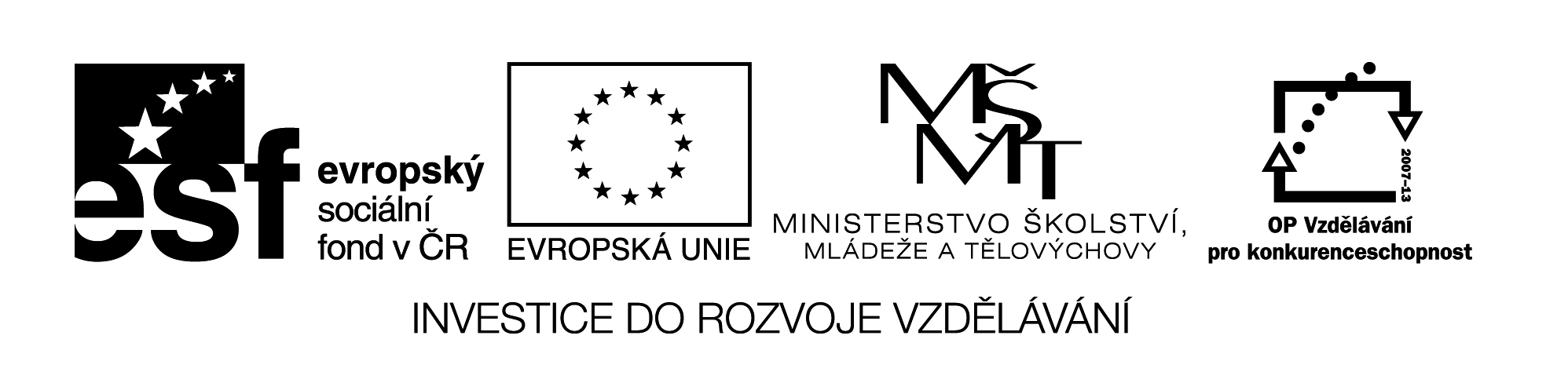 Název VZM (DUM) : EU IV-2, 9 M4, KaSlovní úloha – logické myšleníCíle VZM : Procvičení logického myšlení, orientace v textu a daných informacích.Časový nárok: 10min Pomůcky: nakopírovaná úloha nebo ji můžeme promítnout na interaktivní tabuli a počítat na tabuli nebo do sešitu.Metodické pokyny k využití VZM : Žáci postupují individuálně podle svých schopností, volí možné způsoby řešení a případně i zápisy příkladu. Doplňující je i pamětné sčítání a odčítání do 1 000.Řešení:  1. Chybí informace o tom, kdo je třetí mazlík. Nepotřebná je ta o sousedství. 2. PADESÁTPĚT, TŘISTAŠEST, TŘICETOSM = PES3. Jana – červený – kočka; Lukáš – zelený – pes; Mirka – žlutý - křečekJana bydlí v červeném domě. Lukáš nemá kočku. Křeček bydlí ve žlutém domě. Jana a Lukáš jsou sousedé. Mirka nebydlí v zeleném domě. Zjisti, kdo bydlí v jakém domě a jakého má domácího mazlíčka.1. Jedna informace je nepotřebná, jedna informace chybí? Které to jsou?2. Informace, která chybí, je ukryta v tajence (výsledky napiš slovy).3. Teď správně doplň do tabulky, kdo má jaké zvíře a v jakém bydlí domu? 360-305298+8750-712750-712